+ PARA LEER LA NOTICIA COMPLETA PINCHA EL SUBRAYADO CON CONTROL + CLICPRESIDENTE GABRIEL BORICEl balance de Boric sobre su debut en APEC: "Transmitimos que Chile es un país serio y económicamente confiable"En su último día en Tailandia, el Mandatario destacó además los elogios que recibió de parte de la directora del FMI hacia la política macroeconómica de su Gobierno.Emolhttps://digital.elmercurio.com/2022/11/20/C/S946UDLF#zoom=page-width   El MercurioBoric llama a no seguir dilatando acuerdo por nueva Constitución: “No esperemos otra crisis”     La Tercera                                   PROCESO CONSTITUYENTEFernando Atria: “Se está buscando un acuerdo que no sea muy de verdad”    La Tercera"Venía detallada" y "es muy decepcionante": Las reacciones de Chile Vamos a la propuesta de mecanismo del oficialismo  En el marco de llegar a un acuerdo constitucional, los líderes de Evópoli y RN, además de la secretaria general de la UDI, entregaron su opinión respecto al ofrecimiento planteado por los partidos de Gobierno.   EmolSharp y propuestas de la Constitución rechazada: "Estas ideas tienen toda la posibilidad de ser ideas de mayoría"Sobre las negociaciones constituyentes, el alcalde de Valparaíso dice que son "un retroceso" y que reflejan "la falta de voluntad de sectores como el Frente Amplio de defender un proceso democrático".     Emolhttps://digital.elmercurio.com/2022/11/20/C/S946UDLG#zoom=page-width   El MercurioDiego Schalper, sec gral de RNhttps://digital.elmercurio.com/2022/11/20/R/EV47075F#zoom=page-width   El MercurioRosa Devés, rectora de U. de Chilehttps://digital.elmercurio.com/2022/11/20/C/S946UDLK#zoom=page-width   El MercurioDERECHOS HUMANOS[La columna de Yasna Lewin]El presupuesto del olvidoDemoraron 40 años en reconocer a los cómplices pasivos, pero al acercarse el cincuentenario del golpe se rechazan recursos para la memoria, en un intento de soslayar la incómoda verdad de los crímenes de la dictadura y su dramático flashback de abusos masivos durante el estallido.                                  Interferencia.clDictadura‘Los niños robados’: la serie documental danesa sobre adopciones ilegales en la dictadura de Pinochet que se exhibe en televisiónDe stjålne børn –cuyo primer capítulo fue estrenado el pasado miércoles en el canal danés TV 2– relata la historia de Rune, quien a los 45 años descubrió irregularidades en su adopción. 111 niños chilenos fueron adoptados en Dinamarca, procesos en los cuales el mismo Estado nórdico detectó posibles ilegalidades. Se pagó hasta US$3 mil por niño.Interferencia.clAMARILLOSAmarillos, Demócratas, Libres y diez más: Los movimientos que buscan ser partidos en un escenario político ya fragmentadoCinco de ellos se formalizaron al alero del proceso constituyente o luego del Plebiscito y se identifican con una postura de "centro".   Emol       REFORMA PREVISIONALRodrigo Valdés: “Si la derecha se refugia en todo a cuentas individuales manejadas por las AFP o nada, no habrá reforma de pensiones”    La TerceraDERECHA Y CHILE VAMOS Desafíos de la directiva UDIhttps://digital.elmercurio.com/2022/11/20/C/S946UDLH#zoom=page-width    El Mercurio      DCAndrés Zaldívar, las renuncias a la DC y el surgimiento de Demócratas y Amarillos: “No quiero menospreciar a nadie, pero creo que les va a ser muy difícil surgir”     The ClinicMICHELLE BACHELETMichelle Bachelet: la consejera discretaLuego de cuatro años fuera, el sigiloso arribo de la expresidenta a Chile ha estado marcado por las instalaciones propias de volver a casa, reuniones con amistades y también encuentros reservados. El más importante de esos, una reunión con el Presidente Gabriel Boric ad portas del cónclave oficialista.    La Tercera  ------------OTROS TEMAS -------------CULTURA Un mundo raro  (José Alfredo Jiménez) -  Joan Manuel Serrat https://www.youtube.com/watch?v=xtPp8Sk3xOw DEPORTESArranca el mundial de fútbol más denunciado de la historia Los negociados en Francia que llevaron a que la Copa se realice en Qatar     Pagina12.com.arMEDIOS DE COMUNICACIONJosé Miguel Vivanco – “Crear medios públicos es riesgoso porque son capturados por sectores ideolóicos”https://digital.elmercurio.com/2022/11/20/R/EV47075I#zoom=page-width    El MercurioOBITUARIO https://digital.elmercurio.com/2022/11/20/C/S946UDLR#zoom=page-width  El Mercurio
TRANSPORTESAeropuerto de Lima reanuda sus operaciones tras accidente y advierte sobre posibles reprogramaciones en vuelos   - Latam, por su parte, también reinició sus actividades hacia la capital peruana, entregando facilidades para aquellos pasajeros que no pudieron volar en sus intinerarios originales.    EmolINTERNACIONAL
La cumbre del clima cierra con un importante acuerdo para ayudar a los países más vulnerables al calentamiento  La COP27 concluye tras duras negociaciones sin lograr un llamamiento expreso a eliminar el uso de todos los combustibles fósiles     El Pais.comARGENTINALa histórica presidenta de Madres de Plaza de Mayo tenía 93 añosMURIÓ HEBE DE BONAFINI"Dios te llamó el día de la Soberanía Nacional… no debe ser casualidad. Simplemente gracias y hasta siempre", escribió la vicepresidenta Cristina Fernández de Kirchner. 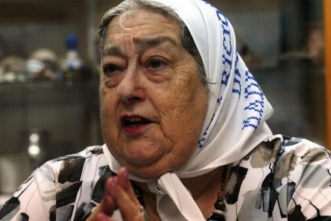 Pagina12.com.arLos escenarios que abre el discurso de Cristina: cómo jugar en 2023 con la experiencia de 2019 Los futuros posibles                   Pagina12.com.arOPINION Y EDITORIALES (una selección – fragmentos)Nunca más   - Daniel MatamalaEn su célebre alegato en el Juicio a las Juntas, dramatizado en la película “Argentina, 1985″, el fiscal Julio Strassera abogó por “fundar una paz basada no en el olvido, sino en la memoria; no en la violencia, sino en la justicia”.Argentina tuvo justicia: los principales líderes de su dictadura fueron condenados y encarcelados. Al otro lado de la cordillera, nuestro balance fue más agridulce. Algunos responsables de la represión, partiendo por el siniestro “Mamo” Contreras, fueron a la cárcel. El dictador Pinochet eludió la justicia hasta su muerte, aun al costo de declararse demente y definir su lugar en la historia con un balbuceo penoso: “No me acuerdo, pero no es cierto. No es cierto y si fue cierto, no me acuerdo”La justicia fue en la medida de lo posible, pero los avances fueron más firmes en el ámbito de la memoria, ese segundo fundamento de la paz que citaba Strassera. Con la Comisión Rettig, el Estado reconoció los miles de asesinatos cometidos por sus agentes, aunque el Ejército respondió, desafiante, que no veía “razón alguna para pedir perdón”.Pero, poco a poco, un consenso nacional se fue abriendo camino. Los 30 años del golpe, en 2003, sirvieron de catarsis colectiva y enmarcaron la creación de la Comisión Valech, que amplió la memoria a las decenas de miles de víctimas de prisión política y tortura. En 2004, el Ejército asumió su responsabilidad como institución “en todos los hechos punibles y moralmente inaceptables del pasado”, y comprometió su esfuerzo para que ellos “nunca más vuelvan a repetirse”.“Nunca más”, la misma expresión con que Strassera había cerrado su discurso, dos décadas antes.Chile avanzaba en el consenso sobre un mínimo civilizatorio, y lo afirmaba creando instituciones como el Museo de la Memoria, con un directorio transversal que incluye al expresidente de RN Daniel Platovsky y el exdirector del CEP Arturo Fontaine.Los 40 años del golpe, por primera vez con un Presidente democrático de derecha, fueron un nuevo paso adelante. Al hablar de los “cómplices pasivos”, cerrar ese resort para torturadores que se llamaba Penal Cordillera, y comprometerse a “hacer todo lo que esté a nuestro alcance para avanzar en materia de verdad y reconciliación”, el presidente Piñera avanzó en convertir los derechos humanos en un patrimonio de la Nación toda, más allá de izquierdas y derechas.Una prueba de ese consenso ocurrió en 2018, cuando Mauricio Rojas fue designado ministro de Cultura, y reaparecieron declaraciones en que había descrito al Museo de la Memoria como “un montaje”, “una manipulación de la historia” y “un uso desvergonzado y mentiroso de una tragedia nacional”. El presidente Piñera aclaró que “no compartimos sus opiniones y declaraciones”, y el mismo Rojas se disculpó afirmando que esas palabras “no reflejan mi pensamiento actual”. De todos modos, debió renunciar, tras cumplir menos de 100 horas en el cargo.Por esos mismos días, José Antonio Kast decía, tras visitar el Museo de la Memoria, que le parecía “un buen museo, a un nivel europeo o americano”, y que “lo hicieron bien porque está bien documentado, está bien informado”, aunque pedía que tuviera “más contexto”, para que fuera un museo y no “un memorial”.Esto ocurrió hace solo cuatro años. Y es impactante constatar el retroceso que hemos sufrido desde entonces. Copiando tácticas de la ultraderecha internacional, un grupo de nostálgicos del pinochetismo decidió abandonar el consenso civilizatorio y convertir de nuevo a los derechos humanos en un campo de batalla.Lo desconcertante es que la derecha supuestamente democrática, autodenominados liberales e incluso parlamentarios de la DC se dejaron arrastrar por esos extremistas. Con esos votos, la Cámara de Diputados rechazó los fondos del Presupuesto 2023 para el Servicio Nacional de Patrimonio Cultural, lo que obligaría al Museo de la Memoria, Villa Grimaldi y Londres 38 a cerrar sus puertas, afectando también a la Corporación Estadio Nacional, Fundación Salvador Allende, y Fundación Eduardo Frei Montalva, entre otras (sí, hubo votos DC por asfixiar a la Fundación Frei. Su bancada lo atribuyó a un “error”).¿A quién le conviene que el horror sea olvidado? ¿Que los hechos espantosos del pasado se pierdan en una niebla de frivolidad e intrascendencia? Sólo a aquellos que no creen en la democracia, y que pretenden trivializar el espanto que significaría caer de nuevo en un régimen autoritario.Al pretender borrar el pasado, nos muestran su visión sobre el futuro.Es que para una sociedad la memoria es un faro hacia el porvenir. En palabras del filósofo Walter Benjamin, la narración sobre los hechos del pasado es la que permite que una nación “constituya a la experiencia como común”.Al hablarnos del pasado, la memoria nos permite construir un futuro común. Como afirma Carlos Peña en su esclarecedor libro “El tiempo de la memoria”, “la memoria cultural es un esfuerzo por instaurar una balsa a bordo de la cual las comunidades puedan sobrevivir en medio de la tempestad del tiempo”.Esas tempestades suelen asaltar a los países, con olas gigantes y vientos embravecidos. Hoy vivimos una de ellas, en que el cielo se nubla y nos impide ver con claridad un horizonte común al cual dirigirnos como sociedad.Es el momento de aferrarnos a nuestra balsa, a nuestra certeza de que tenemos un principio común que estamos resueltos a no romper jamás. Ese principio es la convicción de que la democracia es irrenunciable, y que el Estado nunca, bajo ninguna excusa, puede ejercer la violencia contra sus propios ciudadanos. De que, citando de nuevo a Strassera, “el sadismo no es una ideología política ni una estrategia bélica, sino una perversión moral”.Ahora corresponde al Senado pronunciarse. Será la prueba de fuego para saber si este consenso, laboriosamente construido por décadas, sigue en pie, y si la derecha democrática mantiene su compromiso con ese futuro compartido. Con ese “nunca más” que nos permite seguir juntos en medio de la tempestad.                                   La TerceraLa maldición del ganador   - Eduardo EngelApruebo Dignidad ha hecho concesiones importantes al apoyar la reforma del Gobierno. La derecha, en cambio, se ha parapetado en posiciones más extremas que las que tuvieron con el proyecto de reforma del gobierno anterior. Quizás crean que el 62% del Rechazo es sinónimo de un apoyo mayoritario a sus posturas más intransigentes y que los vientos políticos soplarán a su favor indefinidamente. Parecen ignorar la volatilidad del electorado actual y repiten el mismo error que cometió Apruebo Dignidad después de la elección de los convencionales. Se aferran a encuestas, muchas veces financiadas por las AFP y con preguntas un tanto sesgadas, de la misma manera que Apruebo Dignidad optó por ignorar los resultados adversos de las elecciones parlamentarias de noviembre pasado, e interpretó la contundente victoria de Boric en segunda vuelta como un apoyo incondicional a su proyecto político. Embriagados por la victoria obtenida en la elección de convencionales, Apruebo Dignidad desaprovechó la oportunidad para instalar las bases de un estado de bienestar. Mal interpretando el triunfo del Rechazo, la derecha también está siendo víctima de la maldición del ganador. El proyecto que ingresó al Congreso se beneficiaría con una discusión matizada. Si la derecha no contribuye a que esto suceda, se perderá, una vez más, la posibilidad de alcanzar una necesaria reforma al sistema de pensiones.

Probablemente sea la última oportunidad que tiene la clase política para lograr un éxito legislativo en un tema clave para la ciudadanía y, con ello, frenar el ascenso al poder de las opciones populistas que se nutren de su inacción.                           El MercurioExtenuante   - Paula Escobar“¡Logramos dejarlos sin ni uno! ¿$ 2.079.813.000 para el Museo de la Memoria?, ¡$ 85.060.000 para la Fundación Salvador Allende? Otro robo”, tuiteó exultante el diputado Gonzalo de la Carrera. El diputado Johannes Kaiser: “Dejamos sin lucas al Museo de la Memoria selectiva y al INDH. Ha sido una jornada extenuante. Buenas noches”. Ambos fueron electos dentro del Partido Republicano de José Antonio Kast, aunque renunciaron después. Tras una noche en vela, el jueves la Cámara de Diputados y Diputadas despachó al Senado la Ley de Presupuesto para el próximo año. No fueron aprobadas, entre otras imprescindibles asignaciones (como las de Seguridad y Combate al Crimen Organizado), las del Instituto Nacional de Derechos Humanos, las del Museo de la Memoria y los DD.HH., de las fundaciones Eduardo Frei Montalva, Patricio Aylwin y Salvador Allende, y los sitios de memoria Villa Grimaldi, Londres 38 y otras instituciones. Se repondrán en la tramitación en el Senado, pero dejan abierta la preocupación por el grave retroceso y regresión democráticos que significa que estos diputados se ufanen de “desfinanciar” instituciones que velan por los DD.HH., y hagan de ello una batalla política.La fuerza de la costumbre – Oscar ContardoHan pasado más de dos meses desde que la opción que desahució el proyecto constitucional ganó la consulta ciudadana, pero nada de lo prometido por quienes encabezaron la campaña ganadora ha ocurrido. Muy por el contrario, las promesas de diálogo e inclusión repetidas en declaraciones de campaña nunca se concretaron: los anhelos de amor y unidad parecen ahora una broma amarga, como la que solo son capaces de hacer los villanos de película y los traidores sin escrúpulos. El vicariato amarillo de centroizquierda que sirvió de vocero de los sectores conservadores, simplemente se ha desentendido de la continuidad del proceso. La derecha, en tanto, está haciendo lo usual: negarse a cualquier reforma, la misma actitud que reventó en la crisis de 2019. Aun más, aprovechando el envión del plebiscito, y respaldada de un 62 por ciento que juzga propio, ese sector ha decidido mover los límites, retrocediendo la conversación sobre las violaciones a los derechos humanos ocurridas en dictadura hasta niveles inverosímiles. Repentinamente, los detenidos desaparecidos han vuelto a ser “presuntos”. De manera cada vez más frecuente hay quienes le llaman “libertad” a una mezcla repugnante de ignorancia, abuso y barbarie.Esta semana, la mayoría de la Cámara de Diputados les negó las partidas presupuestarias al Museo de la Memoria y al Instituto de Derechos Humanos. Los argumentos esgrimidos han sido no solo banales y falaces, sino también crueles, a un nivel que recuerda otras épocas, cuando las autoridades del momento se burlaban por los hallazgos de cuerpos amontonados en fosas clandestinas. Lo hacían conscientes de que la justicia jamás los alcanzaría, porque esa es la costumbre en un país donde, de forma inevitable, los espesos velos acaban siempre amordazando los hechos y amortajando la verdad. La TerceraEl tamaño del mundo   Ascanio CavalloEl Presidente Boric, que por estos días debuta en la cumbre de la APEC, se encontrará en seguida, el viernes 25, en la cumbre de la Alianza del Pacífico, creada cuando sus cuatro países tenían gobernantes de derecha. Este es el panorama ahora: López Obrador, líder populista de México, con evidentes ganas de reelegirse en forma indefinida; Gustavo Petro, al que los intelectuales colombianos consideran un “líder mesiánico” encubierto, elogiado con demasiado entusiasmo por el gobierno chileno, y Pedro Castillo, el presidente peruano que ha pedido a la OEA que aplique su “cláusula democrática” para aliviarse del asedio del Parlamento. Con razón, el profesor Carlos Meléndez ha descrito en este diario sus “serias dudas” de que la actual OEA pueda ayudar en algo a Castillo, teniendo sus miembros un sinnúmero de conflictos entre presidentes y parlamentos.El siguiente momento ocurrirá apenas una semana después: el jueves 1 de diciembre la Corte Internacional de Justicia emitirá su sentencia en la demanda interpuesta por Chile contra Bolivia por la determinación de la naturaleza y el uso del río Silala. Este es un juicio que Chile no puede perder: su argumentación científica e histórica es prácticamente incontestable. Todo matiz que la corte pueda introducir resultaría dañoso. En cualquiera de los escenarios imaginables, la relación con Bolivia sufrirá un nuevo sobresalto, cuya orquestación inicial -hay que recordarlo- fue diseñada por el expresidente Evo Morales y su vicepresidente Álvaro García Linera.Con ese Perú inestable y esa Bolivia herida hay que abordar dos de los problemas más acuciantes de Chile: la inmigración irregular y el crimen organizado. Ninguno de esos temas es únicamente interno; ambos requieren una vigorosa diplomacia que se haga cargo de la dimensión exterior, sin la cual nunca serán combatidos de manera eficaz.Reordenamiento mundial, guerra en Europa, división en América Latina, crisis del presidencialismo: el destino, la historia, el azar o como se les quiera llamar han hecho que este sea el panorama exterior que le toca al más inexperimentado de los presidentes chilenos. Su cuenta personal, hasta ahora, acumula chascarros ruborizantes, pero ligeros -excepto uno: la innecesaria creación de desconfianza con Israel- y unas designaciones personales de mal pronóstico. Pero, quizás a cambio de eso, tiene también la oportunidad de convertirse en una de las figuras más relevantes de la región. Ya pudo probar, según dijo, el prestigio construido por Chile en 30 años. La única condición es no arruinarlo.La Cancillería tiene la robustez y la trayectoria para ayudarlo. La pregunta es si el gobierno lo sabe. En el proyecto de presupuesto para el 2023, este ministerio es el único que no aumenta. Al contrario, retrocede un -0,6% respecto del 2022, unos 1.600 millones de pesos menos. Es una sombría señal acerca de la prioridad que el gobierno le asigna a una de sus áreas de mayor responsabilidad histórica, aunque no atraiga muchos votos. Algunas veces hay que dejar de pensar en los votos. La TerceraParias urbanos    - Carlos Peña
¿No será hora de pedir cuentas a las autoridades y resolver, o comenzar a resolver, ese problema que se manifiesta en carpas o chozas emplazadas a metros de La Moneda, frente a la Universidad, a pasos de la Plaza Italia? Por supuesto, no es fácil imaginar una solución a ese problema que supone adoptar decisiones y demanda recursos; pero ¿es razonable aceptar que las autoridades hagan como que el problema no existe o disfracen su incapacidad de resolverlo con un falso manto de conmiseración? ¿No hay acaso forma de mejorar la situación de esas personas, favoreciendo su traslado a lugares donde las condiciones sean mejores, de manera que eso les ayude a incorporarse a la ciudad y a abandonar esa situación que amenaza convertirlos en verdaderos parias?

Los cientos, si no miles, de chozas o frágiles carpas o apenas cajas de cartón en las que mucha gente hoy día habita (y mientras esto se configuraba se discutía con entusiasmo la gratuidad en la educación superior) constituyen una nueva forma de marginalidad de la que es necesario ocuparse. Y ello, para resolver la situación dramática que esas personas, incluidos niños, experimentan; pero también para comenzar a recuperar las formas.

Y es que cuando el entorno se desordena y ese desorden se admite, los modales y la contención del comportamiento también se abandonan. Después de todo, los lugares públicos —que este fenómeno está deteriorando— son la estructura que hace creíble que las instituciones existen. Si esa estructura de plausibilidad falla, entonces las instituciones no son creíbles. Las plazas, después de todo, son las que hacen verosímil un mundo en común, y su limpieza nos convence de que además ese mundo nos importa. Pero donde se asiste al deterioro de los espacios públicos no solo se deja irresuelto, y sin siquiera morigerar, el drama de esa nueva marginalidad, sino que la ilusión de un espacio y de una suerte compartida también comienza a desvanecerse.      El MercurioFin del Resumen  -  Domingo 20 de noviembre 2022************************************************************           Resumen de prensa                       Por Eugenio AhumadaDomingo 20 de noviembre 2022